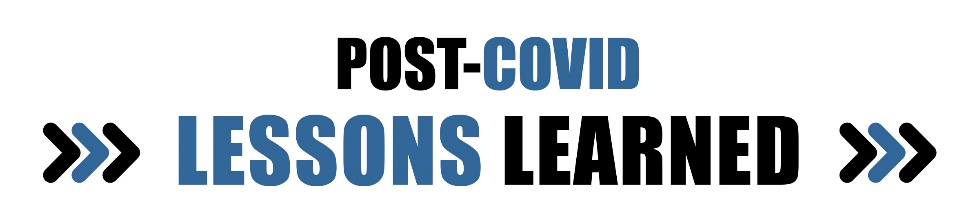 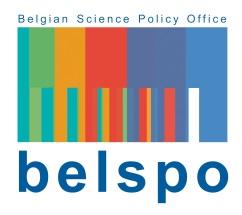 AANVANGSVERSLAGPOST-COVID PROGRAMMABuilding an evidence base and lessons learned for future preparedness______________________________________________________________________________Contractnr.: TD/…/…/…[ACRONIEM PROJECT][Project titel][Promotor][Onderzoeksinstelling en -eenheid][email][telefoon]Datum: DD/MM/JJJJ
Het rapport wordt individueel opgesteld door elke Promotor in vertegenwoordiging van zijn team en opgestuurd naar het adres: POST-COVID@belspo.be op de datum die is vastgelegd in artikel 7.6 van bijlage I van het contract. Elke wijziging van de situatie zoals beschreven in dit initieel verslag wordt meegedeeld aan de Projectbeheerder van BELSPO (of "Programmabeheerder") en bevestigd in het activiteitenverslag van het lopende jaar. 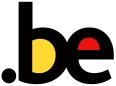 coordinatenPROMOTORSecretariaat:
Personeel ten laste van het project:Staff personeel niet ten laste maar deelnemend aan het project:CONTRIBUTIONS IN-KINDEnkel in te vullen door de coordinator. Voor projectpartners waarvan de handtekening NIET is opgenomen in bijlage I en die worden vermeld in artikel 6.5 van het basiscontract. Dupliceer (PARTNER B, PARTNER C...) zo vaak als er niet gefinancierde partners in het project zijn.PARTNER A:CONTACTPERSOON OP DE FINANCIELE DIENSTWEBsiTE en SOCIAL MEDIA van het PROJECTOPVOLGINGSCOMITÉEnkel in te vullen door de coördinator. Voeg zoveel lijnen toe als nodig.LEDEN:WERKINGSMODALITEITEN EN SPECIFIEKE DOELSTELLINGEN(Frequentie van de vergaderingen, wijze van communicatie, rol van het comité, …)OVEREENKOMSTEN, CONTRACTEN, OCTROOIENOvereenkomsten of contracten voor onderzoek en valorisatie van resultaten en/of octrooien waarover de onderzoekseenheid beschikt, interne overeenkomstSTAFF TABLE / PERSONNEL/ PERSONEELVervolledigen van de tabel voor het personeel ten laste en ter beschikking van het project, de instructies hieronder respecterend. Een kopie van de arbeidscontracten van het personeel ten laste overmaken via het POST-COVID@belspo.be adres.INSTRUCTIES VOOR HET VERVOLLEDIGEN VAN DE TABEL “PERSONEEL”[Voornaam] [NAAM][Titel], [functie][Adres][Email][Telefoon][Website][Voornaam] [NAAM][Email][Telefoon][Voornaam] [NAAM][Titel], [functie][Email][Telefoon][Website][Voornaam] [NAAM][Titel], [functie][Email][Telefoon][Website][Voornaam] [NAAM][Titel], [functie][Email][Telefoon][Website]…[Voornaam] [NAAM][Titel], [functie][Email][Telefoon][Website][Voornaam] [NAAM][Titel], [functie][Email][Telefoon][Website][Voornaam] [NAAM][Titel], [functie][Email][Telefoon][Website]…[Voornaam] [NAAM][Titel], [functie][Email][Telefoon][Website]…[Voornaam] [NAAM][Titel], [functie][Email][Telefoon][Website][Website][Facebook][Instagram][YouTube]
…[Voornaam] [NAAM][Titel], [functie][Email][Telefoon][Website][Rol en bijdrage aan het opvolgingscomité][Voornaam] [NAAM][Titel], [functie][Email][Telefoon][Website][Rol en bijdrage aan het opvolgingscomité][Voornaam] [NAAM][Titel], [functie][Email][Telefoon][Website][Rol en bijdrage aan het opvolgingscomité][Voornaam] [NAAM][Titel], [functie][Email][Telefoon][Website][Rol en bijdrage aan het opvolgingscomité]……POST-COVIDAanvangsverslag: personeelsinformatiePOST-COVIDAanvangsverslag: personeelsinformatiePOST-COVIDAanvangsverslag: personeelsinformatiePOST-COVIDAanvangsverslag: personeelsinformatiePOST-COVIDAanvangsverslag: personeelsinformatiePOST-COVIDAanvangsverslag: personeelsinformatiePOST-COVIDAanvangsverslag: personeelsinformatiePOST-COVIDAanvangsverslag: personeelsinformatiePOST-COVIDAanvangsverslag: personeelsinformatiePOST-COVIDAanvangsverslag: personeelsinformatiePOST-COVIDAanvangsverslag: personeelsinformatiePOST-COVIDAanvangsverslag: personeelsinformatiePOST-COVIDAanvangsverslag: personeelsinformatiePOST-COVIDAanvangsverslag: personeelsinformatieACRONIEM en projecttittel :ACRONIEM en projecttittel :ACRONIEM en projecttittel :ACRONIEM en projecttittel :ACRONIEM en projecttittel :ACRONIEM en projecttittel :ACRONIEM en projecttittel :ACRONIEM en projecttittel :ACRONIEM en projecttittel :ACRONIEM en projecttittel :ACRONIEM en projecttittel :ACRONIEM en projecttittel :ACRONIEM en projecttittel :ACRONIEM en projecttittel :Contractnummer …/.../../...Contractnummer …/.../../...Contractnummer …/.../../...Contractnummer …/.../../...Contractnummer …/.../../...Contractnummer …/.../../...Contractnummer …/.../../...Contractnummer …/.../../...Contractnummer …/.../../...Contractnummer …/.../../...Contractnummer …/.../../...Contractnummer …/.../../...Contractnummer …/.../../...Contractnummer …/.../../...Naam promotor: 				Naam promotor: 				Naam promotor: 				Naam promotor: 				Naam promotor: 				Naam promotor: 				Naam promotor: 				Naam promotor: 				Naam promotor: 				Instelling:Instelling:Instelling:Instelling:Instelling:NaamNationaliteitGeslachtGeboortedatumDiploma Jaar van uitreikingStatuutTijdsbesteding aan het project gefinancierd door BELSPO (in VTE)Type arbeidscontractType arbeidscontractJaarlijkse brutoweddeTijdsbesteding aan het project gefinancierd door andere financieringsbron(nen) (in VTE)Naam van de andere financieringsbron(nen)OpmerkingenNaam van de promotor duid enkel de naam aan van de promotor vermeld in de overeenkomstNaamFamilienaam + voornaam van de personen (promotor inbegrepen) die betrokken zijn in het onderzoeksprojectNationaliteitGebruik de landcodeshttp://www.iso.org/iso/home/standards/country_codes/country_names_and_code_elements.htmGeslachtM (Man), V (Vrouw), X (overige)GeboortedatumDD/MM/JJDiploma (het meest pertinent voor het project)Gebruik de volgende codes:R - Recht	B - Biologie	E - Economie	C - ChemieS - Sociale wetenschappen	Ph - FysicaP - Politieke wetenschappen	M -  WiskundePL - Filosofie en Letteren	I -  InformaticaPs - Psychologie & Opvoedkunde	G - Geografie - GeologieAg - Bio-ingenieur	BS - Biomedische wetenschappenA - Architectuur		X - Andere (nader te bepalen in de rubriek 			“opmerkingen”)Jaar van uitreikingDD/MM/JJStatuutGebruik één of meerdere van volgende codes:Pr - Professor	Lic - LicentiaatS - Senior onderzoeker/ Post-doctorandus	MSc - MastersBSc - Bachelor	Dr - DokterIng - Industrieel ingenieur	Ir - Bio-/Burgerlijk ingenieur T - Technicus	Ds - DoctorandusA - Administratief	V - Bezoekend onderzoeker	X - Andere (nader te bepalen in de rubriek “opmerkingen”)Tijdsbesteding aan het project gefinancierd door BELSPO(in VTE)De werktijd, uitgedrukt in voltijds equivalenten, besteed aan het project gefinancierd door het Federaal Wetenschapsbeleid.Type arbeidsovereenkomst  Ci	Contract van onbepaalde duurCd	Contract van bepaalde duurFd	Niet-belastbare doctoraats-/post-doc beursFs	Studiebeurs (andere dan niet-belastbare doctoraats-/post-docbeurs)X	Andere (nader te bepalen in de rubriek “opmerkingen”)te controleren met de personeelsdienst:te controleren met de personeelsdienst:Jaarlijkse brutoweddeJaarlijks geïndexeerde brutowedde (aan 100 %) (alle kosten, bijdragen en wettelijke vergoedingen inbegrepen)Tijdsbesteding aan het project gefinancierd door andere financieringsbron(nen) (in VTE)De werktijd, uitgedrukt in voltijds equivalenten, besteed aan het project gefinancierd door een andere financieringsbron(nen).Naam van de andere financieringsbron(nen)Indien het personeelslid gefinancierd wordt door meerdere instellingen, gelieve deze allen te melden.OpmerkingenAndere nuttige gegevens		